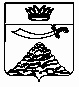 РАСПОРЯЖЕНИЕАДМИНИСТРАЦИИ МУНИЦИПАЛЬНОГО ОБРАЗОВАНИЯ 
«ЧЕРНОЯРСКИЙ МУНИЦИПАЛЬНЫЙ РАЙОНАСТРАХАНСКОЙ ОБЛАСТИ»от 17.11.2023 № 235-р      с. Черный ЯрО мерах по поддержке отдельных категорий граждан        В соответствии с распоряжением Губернатора Астраханской области от 10.10.2022 № 655-р «О мерах по поддержке отдельных категорий граждан» (в ред. Распоряжения Губернатора Астраханской области от 11.07.2023 N 506-р),              в целях предоставления мер поддержки лицам, призванным на военную службу по мобилизации в Вооруженные Силы Российской Федерации в соответствии с Указом Президента Российской Федерации от 21.09.2022 N 647 "Об объявлении частичной мобилизации в Российской Федерации" или принимающим (принимавшим) участие в специальной военной операции, проводимой с 24.02.2022, и проходящим (проходившим) военную службу в Вооруженных Силах Российской Федерации, других войсках, воинских формированиях и органах, в которых законодательством Российской Федерации предусмотрена военная служба, службу в войсках национальной гвардии Российской Федерации либо заключившим в период с 24.02.2022 контракт о прохождении военной службы в Вооруженных Силах Российской Федерации, войсках национальной гвардии Российской Федерации либо о добровольном содействии в выполнении задач, возложенных на Вооруженные Силы Российской Федерации, а также членам их семей:Управлению образования администрации муниципального образования «Черноярский муниципальный район Астраханской области» (Крахмалева Т.В.), муниципальным образовательным учреждениям муниципального образования «Черноярский муниципальный район Астраханской области» обеспечить предоставление проживающим на территории муниципального образования «Черноярский муниципальный район Астраханской области» семьям лиц, призванных на военную службу по мобилизации в Вооруженные Силы Российской Федерации в соответствии с Указом Президента Российской Федерации от 21.09.2022 N 647 "Об объявлении частичной мобилизации в Российской Федерации" или принимающих (принимавших) участие в специальной военной операции, проводимой с 24.02.2022, и проходящих (проходивших) военную службу в Вооруженных Силах Российской Федерации, других войсках, воинских формированиях и органах, в которых законодательством Российской Федерации предусмотрена военная служба, службу в войсках национальной гвардии Российской Федерации либо заключивших в период с 24.02.2022 контракт о прохождении военной службы в Вооруженных Силах Российской Федерации, войсках национальной гвардии Российской Федерации либо о добровольном содействии в выполнении задач, возложенных на Вооруженные Силы Российской Федерации (далее - семьи лиц, участвующих в специальной военной операции, лица, участвующие в специальной военной операции), имеющим в своем составе несовершеннолетних детей, следующих мер поддержки:- освобождение от родительской платы за присмотр и уход за детьми, посещающими образовательные организации, реализующие образовательную программу дошкольного образования;- обеспечение горячим питанием (завтрак) обучающихся 5 - 11 классов в учебные дни фактического посещения общеобразовательной организации из расчета 50 процентов за счет родителей (законных представителей) и 50 процентов за счет бюджетных ассигнований бюджета муниципального образования «Черноярский муниципальный район Астраханской области» начиная с 01.12.2023 г.;  - зачисление в первоочередном порядке в группы продленного дня детей, обучающихся в образовательных организациях, а также освобождение от платы, взимаемой за осуществление присмотра и ухода за указанными детьми в группах продленного дня, при посещении таких групп;- оказание адресной помощи обучающимся при подготовке к государственной итоговой аттестации, а также по учебным предметам учебного плана, вызывающим трудности при изучении, на базе общеобразовательных организаций, в том числе путем организации дополнительных занятий;- право бесплатного посещения занятий (кружков, секций и иных подобных занятий) по дополнительным общеобразовательным программам.2. МБУК «Центр культуры и библиотечного обслуживания Черноярского района» (Шамукова М.В.) обеспечить предоставление семьям лиц, участвующих в специальной военной операции, право бесплатного посещения занятий учреждений культуры, а также культурно-массовых мероприятий.3. Отделу ЖКХ, транспорта и газификации администрации муниципального образования «Черноярский муниципальный район Астраханской области» (Смыков В.В.) оказывать содействие семьям лиц, участвующих в специальной военной операции, в устранении проблем жилищно-коммунального характера.4. Признать утратившими силу:- распоряжение администрации МО «Черноярский район» от 13.10.2022 №196-р «О мерах по поддержке граждан Российской Федерации, призванных на военную службу по мобилизации в Вооруженные Силы Российской Федерации, а также членов их семей в Черноярском районе Астраханской области»;- распоряжение администрации муниципального образования «Черноярский муниципальный район Астраханской области» от 30.05.2023 №107-р «О внесении изменений в распоряжение администрации МО «Черноярский район» от 13.10.2023 №196-р».5. Контроль за исполнением настоящего распоряжения возложить на заместителя главы администрации муниципального образования «Черноярский муниципальный район Астраханской области»                                     Т.В. Баклаушеву.Глава района                                                                                      С.И. Никулин